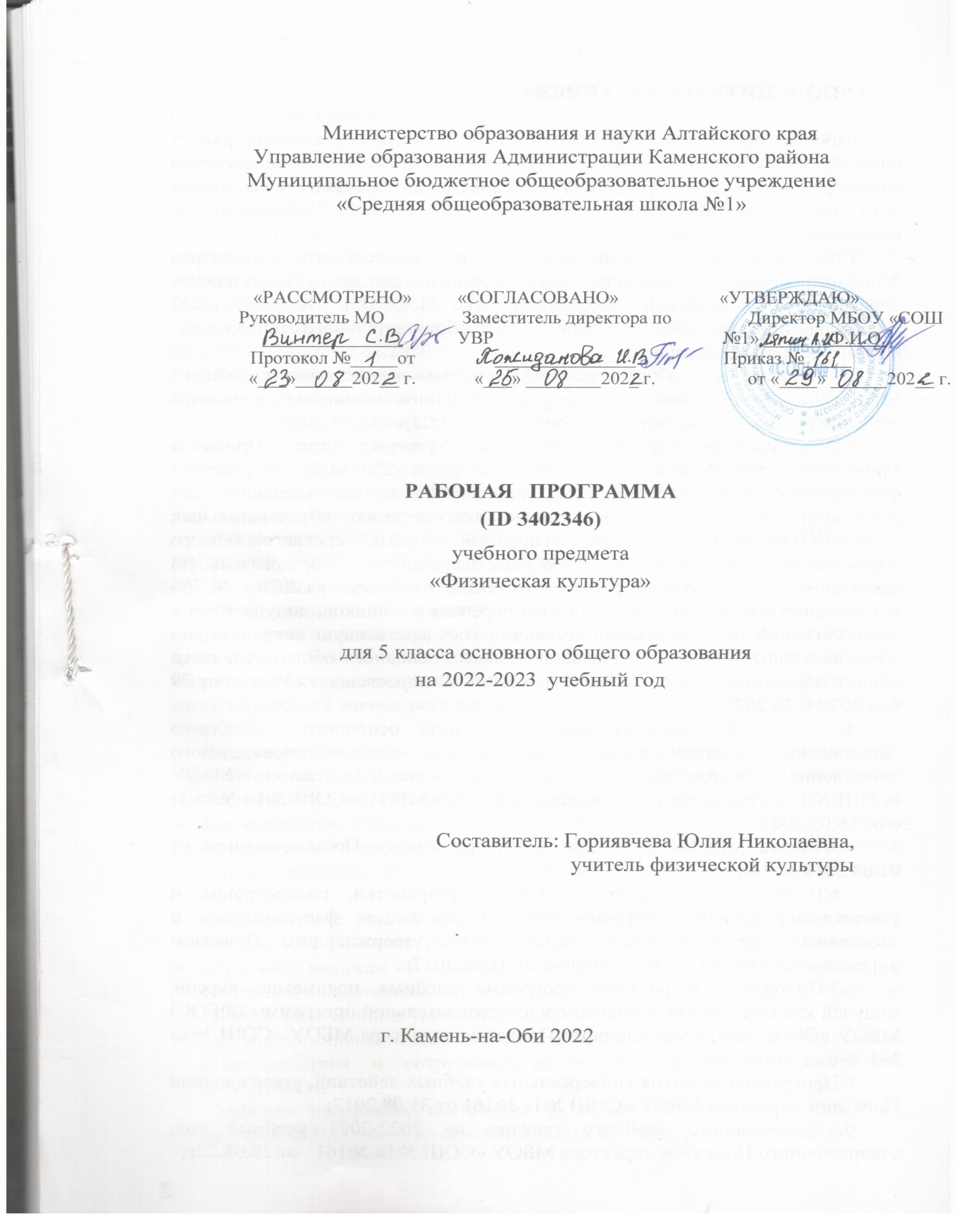 ПОЯСНИТЕЛЬНАЯ ЗАПИСКАРабочая программа учебного предмета «Физическая культура» 5 общеобразовательного класса муниципального бюджетного общеобразовательного учреждения «Средняя общеобразовательная школа №1» составлена на основе следующих нормативных документов и методических материалов:1.Федерального государственного образовательного стандарта основного общего образования, утвержденного приказом Министерства просвещения Российской Федерации от 31.05.2021 № 287 "Об утверждении федерального государственного образовательного стандарта основного общего образования;2. Примерной образовательной программы основного общего образования, одобренной решением федерального учебно-методического объединения по общему образованию протокол 1/22 от 18.03.20223.Федерального перечня учебников, утвержденного Приказом Минпросвещения России от 20 мая 2020 г. № 254 «Об утверждении федерального перечня учебников, допущенных к использованию при реализации имеющих государственную аккредитацию образовательных программ начального общего, основного общего, среднего общего образования организациями, осуществляющими образовательную деятельность»,  Приказ Минпросвещения России от 23 декабря 2020 г. № 766 «О внесении изменений в федеральный перечень учебников, допущенных к использованию при реализации имеющих государственную аккредитацию образовательных программ начального общего, основного общего, среднего общего образования, утвержденный приказом Минпросвещения России от 20 мая 2020 г. № 254»4. Основной образовательной программы основного   общего образования муниципального бюджетного общеобразовательного учреждения «Средняя общеобразовательная школа №1» (далее – МБОУ «СОШ №1»), утверждённой Приказом директора МБОУ «СОШ №1» №25/1-о от 16.02.2022   5.Устава МБОУ «СОШ № 1», утвержденного Постановлением от 01.03.2018 № 148;   6.Положения о структуре, порядке разработки, рассмотрения и утверждения рабочих программ учебных предметов, факультативов и элективных курсов в МБОУ «СОШ №1», утвержденного Приказом директора МБОУ «СОШ №1» №108-о от 31.05.2017г;   7.Положение о рабочей программе учебных предметов, курсов, модулей как компонента основной общеобразовательной программы (ФГОС) МБОУ «СОШ №1», утвержденного Приказом директора МБОУ «СОШ №1» №109-о от 31.05.2022г;8.Программы развития универсальных учебных действий, утвержденной Приказом директора МБОУ «СОШ №1» №161 от 31.08.2017;9. Календарного учебного графика на 2022-2023 учебный год, утвержденного Приказом директора МБОУ «СОШ №1» №161   от 29.08.22г;10.Учебного плана МБОУ «СОШ №1» на 2022-2023учебный год, утвержденного Приказом директора МБОУ «СОШ №1» №161 от 29.08.22г; 11. Положение о критериях и нормах оценивания предметных результатов учащихся МБОУ «СОШ № 1» на уровне основного общего образования, утвержденного Приказом директора МБОУ «СОШ №1» №161-о от 31.08.2017г (№111-о от 31.05.2017; 104/2-о от 28.08.2020);12.Положения о критериях и нормах оценивания предметных результатов, обучающихся с ограниченными возможностями здоровья МБОУ «СОШ №1» на уровне основного общего образования, обучающихся по адаптированной основной общеобразовательной программе основного общего образования», утвержденного Приказом директора МБОУ «СОШ №1» № 25/2-о от 05.02.2020 г.Общая характеристика учебного предметаПредметом образования в области физической культуры является двигательная (физкультурная) деятельность, которая своей направленностью и содержанием связана с совершенствованием физической природы человека. В процессе освоения данной деятельности человек формируется как целостная личность, в единстве многообразия своих физических, психических и нравственных качеств.     ЦЕЛИ ИЗУЧЕНИЯ УЧЕБНОГО ПРЕДМЕТА «ФИЗИЧЕСКАЯ КУЛЬТУРА» ДЛЯ  5 ОБЩЕОБРАЗОВАТЕЛЬНОГО КЛАССА.В рабочей программе для 5 общеобразовательного класса цель конкретизируется и связывается с формированием устойчивых мотивов и потребностей школьников в бережном отношении к своему здоровью, целостном развитии физических, психических и нравственных качеств, творческом использовании ценностей физической культуры в организации здорового образа жизни, регулярных занятиях двигательной деятельностью и спортом.      Задачи физического воспитания учащихся 5 классов направлены на:укрепление здоровья, развитие основных физических качеств и повышение функциональных возможностей организма;формирование культуры движений, обогащение двигательного опыта физическими упражнениями с общеразвивающей и корригирующей направленностью, техническими действиями и приёмами базовых видов спорта; формирование знаний о физической культуре и спорте, их истории и современном развитии, роли в формировании здорового образа жизни;обучение навыкам и умениям в физкультурно-оздоровительной и спортивно-оздоровительной деятельности, самостоятельной организации занятий физическими упражнениями;   воспитание положительных качеств личности, норм коллективного взаимодействия и сотрудничества в учебной и соревновательной деятельности.   Рабочая программа составлена в полном соответствии Авторской программы В.И. Ляха, изменений в авторскую программу не внесено.Инвариантные модули включают в себя содержание базовых видов спорта: гимнастика, лёгкая атлетика, зимние виды спорта(на примере лыжной подготовки), спортивные игры, плавание. Данные модули в своём предметном содержании ориентируются на всестороннюю физическую подготовленность учащихся, освоение ими технических действий и физических упражнений, содействующих обогащению двигательного опыта.Вариативные модули объединены в рабочей программе модулем «Спорт», содержание которого разрабатывается образовательной организацией на основе Примерных модульных программ по физической культуре для общеобразовательных организаций, рекомендуемых Министерством просвещения Российской Федерации. Основной содержательной направленностью вариативных модулей является подготовка учащихся к выполнению нормативных требований Всероссийского физкультурно-спортивного комплекса ГТО, активное вовлечение их в соревновательную деятельность.Исходя из интересов учащихся, традиций конкретного региона или образовательной организации, модуль «Спорт» может разрабатываться учителями физической культуры на основе содержания базовой физической подготовки, национальных видов спорта, современных оздоровительных систем. В настоящей рабочей программе в помощь учителям физической культуры в рамках данного модуля, представлено примерное содержание «Базовой физической подготовки».МЕСТО УЧЕБНОГО ПРЕДМЕТА «ФИЗИЧЕСКАЯ КУЛЬТУРА» В УЧЕБНОМ ПЛАНЕВ 5 общеобразовательном  классе на изучение предмета отводится 2 часа в неделю, суммарно 68 часов. Вариативные модули реализованы во внеурочной деятельности, в том числе в форме сетевого взаимодействия с организациями системы дополнительного образования детей.При подготовке рабочей программы учитывались личностные и метапредметные результаты, зафиксированные в Федеральном государственном образовательном стандарте основного общего образования и в «Универсальном кодификаторе элементов содержания и требований к результатам освоения основной образовательной программы основного общего образования».2.СОДЕРЖАНИЕ УЧЕБНОГО ПРЕДМЕТАЗнания о физической культуре. Физическая культура в основной школе: задачи, содержание и формы организации занятий. Система дополнительного обучения физической культуре; организация спортивной работы в общеобразовательной школе.Физическая культура и здоровый образ жизни: характеристика основных форм занятий физической культурой, их связь с укреплением здоровья, организацией отдыха и досуга.Исторические сведения об Олимпийских играх Древней Греции, характеристика их содержания и правил спортивной борьбы. Расцвет и завершение истории Олимпийских игр древности.Способы самостоятельной деятельности. Режим дня и его значение для учащихся школы, связь с умственной работоспособностью. Составление индивидуального режима дня; определение основных индивидуальных видов деятельности, их временных диапазонов и последовательности в выполненииФизическое развитие человека, его показатели и способы измерения. Осанка как показатель физического развития, правила предупреждения её нарушений в условиях учебной и бытовой деятельности. Способы измерения и оценивания осанки. Составление комплексов физических упражнений с коррекционной направленностью и правил их самостоятельного проведения.Проведение самостоятельных занятий физическими упражнениями на открытых площадках и в домашних условиях; подготовка мест занятий, выбор одежды и обуви; предупреждение травматизма.Оценивание состояния организма в покое и после физической нагрузки в процессе самостоятельных занятий физической культуры и спортом.Составление дневника физической культуры.Физическое совершенствование. Физкультурно-оздоровительная деятельность. Роль и значение физкультурно-оздоровительной деятельности в здоровом образе жизни современного человека. Упражнения утренней зарядки и физкультминуток, дыхательной и зрительной гимнастики в процессе учебных занятий; закаливающие процедуры после занятий утренней зарядкой.Упражнения на развитие гибкости и подвижности суставов; развитие координации; формирование телосложения с использованием внешних отягощений.Спортивно-оздоровительная деятельность. Роль и значение спортивно-оздоровительной деятельности в здоровом образе жизни современного человека.Модуль «Гимнастика». Кувырки вперёд и назад в группировке; кувырки вперёд ноги «скрестно»; кувырки назад из стойки на лопатках (мальчики). Опорные прыжки через гимнастического козла ноги врозь (мальчики); опорные прыжки на гимнастического козла с последующим спрыгиванием (девочки).Упражнения на низком гимнастическом бревне: передвижение ходьбой с поворотами кругом и на 90°, лёгкие подпрыгивания; подпрыгивания толчком двумя ногами; передвижение приставным шагом (девочки). Упражнения на гимнастической лестнице: перелезание приставным шагом правым и левым боком; лазанье разноимённым способом по диагонали и одноимённым способом вверх. Расхождение на гимнастической скамейке правым и левым боком способом «удерживая за плечи».Модуль «Лёгкая атлетика». Бег на длинные дистанции с равномерной скоростью передвижения с высокого старта; бег на короткие дистанции с максимальной скоростью передвижения. Прыжки в длину с разбега способом «согнув ноги»; прыжки в высоту с прямого разбега.Метание малого мяча с места в вертикальную неподвижную мишень; метание малого мяча на дальность с трёх шагов разбега.Модуль «Зимние виды спорта». Передвижение на лыжах попеременным двухшажным ходом; повороты на лыжах переступанием на месте и в движении по учебной дистанции; подъём по пологому склону способом «лесенка» и спуск в основной стойке; преодоление небольших бугров и впадин при спуске с пологого склона.   Модуль «Спортивные игры».Баскетбол. Передача мяча двумя руками от груди, на месте и в движении; ведение мяча на месте и в движении «по прямой», «по кругу» и «змейкой»; бросок мяча в корзину двумя руками от груди с места; ранее разученные технические действия с мячом.Волейбол. Прямая нижняя подача мяча; приём и передача мяча двумя руками снизу и сверху на месте и в движении; ранее разученные технические действия с мячом.Футбол. Удар по неподвижному мячу внутренней стороной стопы с небольшого разбега; остановка катящегося мяча способом «наступания»; ведение мяча «по прямой», «по кругу» и «змейкой»; обводка мячом ориентиров (конусов).Совершенствование техники ранее разученных гимнастических и акробатических упражнений, упражнений лёгкой атлетики и зимних видов спорта, технических действий спортивных игр.Модуль «Спорт». Физическая подготовка к выполнению нормативов комплекса ГТО с использованием средств базовой физической подготовки, видов спорта и оздоровительных систем физической культуры, национальных видов спорта, культурно-этнических игр.    3. ПЛАНИРУЕМЫЕ ОБРАЗОВАТЕЛЬНЫЕ РЕЗУЛЬТАТЫЛИЧНОСТНЫЕ РЕЗУЛЬТАТЫГотовность проявлять интерес к истории и развитию физической культуры и спорта в Российской Федерации, гордиться победами выдающихся отечественных спортсменов-олимпийцев;готовность отстаивать символы Российской Федерации во время спортивных соревнований, уважать традиции и принципы современных Олимпийских игр и олимпийского движения;готовность ориентироваться на моральные ценности и нормы межличностного взаимодействия при организации, планировании и проведении совместных занятий физической культурой и спортом, оздоровительных мероприятий в условиях активного отдыха и досуга;готовность оценивать своё поведение и поступки во время проведения совместных занятий физической культурой, участия в спортивных мероприятиях и соревнованиях;готовность оказывать первую медицинскую помощь при травмах и ушибах, соблюдать правила техники безопасности во время совместных занятий физической культурой и спортом;стремление к физическому совершенствованию, формированию культуры движения и телосложения, самовыражению в избранном виде спорта;готовность организовывать и проводить занятия физической культурой и спортом на основе научных представлений о закономерностях физического развития и физической подготовленности с учётом самостоятельных наблюдений за изменением их показателей;осознание здоровья как базовой ценности человека, признание объективной необходимости в его укреплении и длительном сохранении посредством занятий физической культурой и спортом;осознание необходимости ведения здорового образа жизни как средства профилактики пагубного влияния вредных привычек на физическое, психическое и социальное здоровье человека;способность адаптироваться к стрессовым ситуациям, осуществлять профилактические мероприятия по регулированию эмоциональных напряжений, активному восстановлению организма после значительных умственных и физических нагрузок;готовность соблюдать правила безопасности во время занятий физической культурой и спортом, проводить гигиенические и профилактические мероприятия по организации мест занятий, выбору спортивного инвентаря и оборудования, спортивной одежды;готовность соблюдать правила и требования к организации  во время туристских походов, противостоять действиям и поступкам, приносящим вред окружающей среде;освоение опыта взаимодействия со сверстниками, форм общения и поведения при выполнении учебных заданий на уроках физической культуры, игровой и соревновательной деятельности;повышение компетентности в организации самостоятельных занятий физической культурой, планировании их содержания и направленности в зависимости от индивидуальных интересов и потребностей;15)формирование представлений об основных понятиях и терминах физического воспитания и спортивной тренировки, умений руководствоваться ими в познавательной и практической деятельности, общении со сверстниками, публичных выступлениях и дискуссиях.МЕТАПРЕДМЕТНЫЕ РЕЗУЛЬТАТЫУниверсальные познавательные действия:проводить сравнение соревновательных упражнений Олимпийских игр древности и современных Олимпийских игр, выявлять их общность и различия;осмысливать Олимпийскую хартию как основополагающий документ современного олимпийского движения, приводить примеры её гуманистической направленности;анализировать влияние занятий физической культурой и спортом на воспитание     положительных качеств личности, устанавливать возможность профилактики вредных привычек;характеризовать туристские походы как форму активного отдыха, выявлять их целевое предназначение в сохранении и укреплении здоровья; руководствоваться требованиями техники безопасности во время передвижения по маршруту и организации бивуака;устанавливать причинно-следственную связь между планированием режима дня и изменениями показателей работоспособности;устанавливать связь негативного влияния нарушения осанки на состояние здоровья и выявлять причины нарушений, измерять индивидуальную форму и составлять комплексы упражнений по профилактике и коррекции выявляемых нарушений;устанавливать причинно-следственную связь между уровнем развития физических качеств, состоянием здоровья и функциональными возможностями основных систем организма;устанавливать причинно-следственную связь между качеством владения техникой физического упражнения и возможностью возникновения травм и ушибов во время самостоятельных занятий физической культурой и спортом;устанавливать причинно-следственную связь между подготовкой мест занятий на открытых площадках и правилами предупреждения травматизма.Универсальные коммуникативные действия:выбирать, анализировать и систематизировать информацию из разных источников об образцах техники выполнения разучиваемых упражнений, правилах планирования самостоятельных занятий физической и технической подготовкой;вести наблюдения за развитием физических качеств, сравнивать их показатели с данными возрастно-половых стандартов, составлять планы занятий на основе определённых правил и регулировать нагрузку по частоте пульса и внешним признакам утомления;описывать и анализировать технику разучиваемого упражнения, выделять фазы и элементы движений, подбирать подготовительные упражнения и планировать последовательность решения задач обучения; оценивать эффективность обучения посредством сравнения с эталонным образцом;наблюдать, анализировать и контролировать технику выполнения физических упражнений другими учащимися, сравнивать её с эталонным образцом, выявлять ошибки и предлагать способы их устранения;изучать и коллективно обсуждать технику «иллюстративного образца» разучиваемого упражнения, рассматривать и моделировать появление ошибок, анализировать возможные причины их появления, выяснять способы их устранения.Универсальные учебные регулятивные действия:составлять и выполнять индивидуальные комплексы физических упражнений с разной функциональной направленностью, выявлять особенности их воздействия на состояние организма, развитие его резервных возможностей с помощью процедур контроля и функциональных проб;       составлять и выполнять акробатические и гимнастические комплексы упражнений, самостоятельно разучивать сложно-координированные упражнения на спортивных снарядах;активно взаимодействовать в условиях учебной и игровой деятельности, ориентироваться на указания учителя и правила игры при возникновении конфликтных и нестандартных ситуаций, признавать своё право и право других на ошибку, право на её совместное исправление;разучивать и выполнять технические действия в игровых видах спорта, активно взаимодействуют при совместных тактических действиях в защите и нападении, терпимо относится к ошибкам игроков своей команды и команды соперников;физической культурой и спортом, применять способы и приёмы помощи в зависимости от характера и признаков полученной травмы.ПРЕДМЕТНЫЕ РЕЗУЛЬТАТЫ       К концу обучения в 5 классе обучающийся научится:     выполнять требования безопасности на уроках физической культуры, на самостоятельных занятиях физическими упражнениями в условиях активного отдыха и досуга;    проводить измерение индивидуальной осанки и сравнивать её показатели со стандартами, составлять комплексы упражнений по коррекции и профилактике её нарушения, планировать их выполнение в режиме дня;    составлять дневник физической культуры и вести в нём наблюдение за показателями физического развития и физической подготовленности, планировать содержание и регулярность проведения самостоятельных занятий;    осуществлять профилактику утомления во время учебной деятельности, выполнять комплексы упражнений физкультминуток, дыхательной и зрительной гимнастики;    выполнять комплексы упражнений оздоровительной физической культуры на развитие гибкости, координации и формирование телосложения;    «напрыгивания с последующим спрыгиванием» (девочки);     выполнять упражнения в висах и упорах на низкой гимнастической перекладине (мальчики); в передвижениях по гимнастическому бревну ходьбой и приставным шагом с поворотами, подпрыгиванием на двух ногах на месте и с продвижением (девочки);    передвигаться по гимнастической стенке приставным шагом, лазать разноимённым способом вверх и по диагонали;   передвигаться на лыжах попеременным двухшажным ходом (для бесснежных районов — имитация передвижения);   баскетбол (ведение мяча с равномерной скоростью в разных направлениях; приём и передача мяча двумя руками от груди с места и в движении);   волейбол (приём и передача мяча двумя руками снизу и сверху с места и в движении, прямая нижняя подача);   футбол (ведение мяча с равномерной скоростью в разных направлениях, приём и передача мяча, удар по неподвижному мячу с небольшого разбега);     Критерии оценивания результатов освоения программного материала учебного предмета «физическая культура» 5 класс.В соответствии с Положением о критериях и нормах оценивания предметных результатов учащихся МБОУ «СОШ № 1» на уровне основного общего образования, утвержденного Приказом директора МБОУ «СОШ №1» №161-о от 31.08.2017г (104/2-о от 28.08.2020) мною будут использоваться:- качественные критерии успеваемости, характеризующие степень овладения программным материалом: знаниями, двигательными умениями и навыками, способами физкультурно-оздоровительной деятельности, включенными в обязательный минимум содержания образования и в школьный образовательный стандарт, будут аттестоваться в форме контрольного оценивания. Это уроки №8,10,12,16,17,19,22,24,29,32,34,36,38,42,43,46,50,53,60,65,68( всего 21 контрольный  урок).- количественные критерии успеваемости определяют сдвиги в физической подготовленности, складывающиеся из показателей развития основных физических способностей: силовых, скоростных, координационных, выносливости, гибкости и их сочетаний, что отражает направленность и уровни реализуемых образовательных программ.Осуществляя оценивание подготовленности по физической культуре, я реализую не только собственно оценочную, но и стимулирующую и воспитывающую функции, учитывая темп (динамику изменения развития физических качеств за определенный период времени, а не в данный момент) и индивидуальные особенности учащихся (типы телосложения, психические и физиологические особенности), выставлением отметок в форме устного и письменного опроса, а так же индивидуального или группового оценивания.                            4. ТЕМАТИЧЕСКОЕ ПЛАНИРОВАНИЕ	 5.ПОУРОЧНОЕ ПЛАНИРОВАНИЕ          6. УЧЕБНО-МЕТОДИЧЕСКОЕ ОБЕСПЕЧЕНИЕ         ОБРАЗОВАТЕЛЬНОГО ПРОЦЕССАОБЯЗАТЕЛЬНЫЕ УЧЕБНЫЕ МАТЕРИАЛЫ ДЛЯ УЧЕНИКАФизическая культура, 5-7 класс/Гурьев С.В.; под редакцией Виленского М.Я., ООО «Русское слово- учебник»;МЕТОДИЧЕСКИЕ МАТЕРИАЛЫ ДЛЯ УЧИТЕЛЯПримерная рабочая программа общего образование          7.МАТЕРИАЛЬНО-ТЕХНИЧЕСКОЕ ОБЕСПЕЧЕНИЕ    УЧЕБНОЕ ОБОРУДОВАНИЕФГОС НОО 1Примерная программа по физической культуре 1 Рабочая программа 1Учебно-методические пособия и рекомендации 1 Технические средства обученияМузыкальный центр 1Учебно-практическое оборудование Козел гимнастический 1Конь гимнастический 1Канат для лазанья с механизмом крепления 1 Гантели наборные 2Перекладина гимнастическая 1Скамейка гимнастическая жесткая (2 м; 4 м) 3Комплект навесного оборудования (перекладина, мишени для метания, тренировочные баскетбольные щиты) 1Скамья атлетическая наклонная 1Мячи: набивные 1 и 2 кг, малый (теннисный), малый (мягкий), баскетбольные, волейбольные, футбольные, гандбольные 60Палка гимнастическая 10Скакалка детская 15Мат гимнастический 8 Гимнастический подкидной мостик 1 Кегли 20Обруч пластиковый детский, гимнастический 15 Планка для прыжков в высоту 1Стойка для прыжков в высоту 2Флажки: разметочные с опорой, стартовые 10 Рулетка измерительная 3Набор инструментов для подготовки прыжковых ям 1 Лыжи детские (с креплениями и палками) 30Щит баскетбольный тренировочный 4 Футболки игровые с номерами 25 Сетка волейбольная 2Ворота для мини-футбола 2 Сетка для ворот мини-футбола 2Компрессор для накачивания мячей 1 Аптечка Секундомер 2  Стол для игры в настольный теннис 2Сетка и ракетки для игры в настольный теннис 3 Шахматы (с доской) 4Шашки (с доской) 6                                                 8.  Лист внесения изменений в календарно - тематический план по физической культурев 5  классеучитель: Гориявчева Ю.Н	____________ Подпись№ п/пНаименование разделов и тем программыНаименование разделов и тем программыКоличество часовКоличество часовКоличество часовКоличество часовКоличество часовДата изученияДата изученияВиды деятельностиВиды, формы контроляЭлектронные (цифровые) образовательные ресурсыЭлектронные (цифровые) образовательные ресурсы№ п/пНаименование разделов и тем программыНаименование разделов и тем программывсеговсегоконтрольные работыпрактические работыпрактические работыДата изученияДата изученияВиды деятельностиВиды, формы контроляЭлектронные (цифровые) образовательные ресурсыЭлектронные (цифровые) образовательные ресурсыРаздел 1. ЗНАНИЯ О ФИЗИЧЕСКОЙ КУЛЬТУРЕРаздел 1. ЗНАНИЯ О ФИЗИЧЕСКОЙ КУЛЬТУРЕРаздел 1. ЗНАНИЯ О ФИЗИЧЕСКОЙ КУЛЬТУРЕРаздел 1. ЗНАНИЯ О ФИЗИЧЕСКОЙ КУЛЬТУРЕРаздел 1. ЗНАНИЯ О ФИЗИЧЕСКОЙ КУЛЬТУРЕРаздел 1. ЗНАНИЯ О ФИЗИЧЕСКОЙ КУЛЬТУРЕРаздел 1. ЗНАНИЯ О ФИЗИЧЕСКОЙ КУЛЬТУРЕРаздел 1. ЗНАНИЯ О ФИЗИЧЕСКОЙ КУЛЬТУРЕРаздел 1. ЗНАНИЯ О ФИЗИЧЕСКОЙ КУЛЬТУРЕРаздел 1. ЗНАНИЯ О ФИЗИЧЕСКОЙ КУЛЬТУРЕРаздел 1. ЗНАНИЯ О ФИЗИЧЕСКОЙ КУЛЬТУРЕРаздел 1. ЗНАНИЯ О ФИЗИЧЕСКОЙ КУЛЬТУРЕРаздел 1. ЗНАНИЯ О ФИЗИЧЕСКОЙ КУЛЬТУРЕРаздел 1. ЗНАНИЯ О ФИЗИЧЕСКОЙ КУЛЬТУРЕ1.1.Знакомство с программным материалом итребованиями к его освоениюЗнакомство с программным материалом итребованиями к его освоению0,250,25  Сентябрь 1 неделя   Сентябрь 1 неделя  обсуждают задачи и содержание занятий физической культурой на учебный год;Устный опрос обучающий;Устный опрос обучающий;Учебник - М.Я.Виленский.«Физическаякультура» 5 –7кл.;Слайдоваяпрезентация1.2.Знакомство с системой дополнительного обученияфизической культуре и организацией спортивнойработы в школеЗнакомство с системой дополнительного обученияфизической культуре и организацией спортивнойработы в школе0,250,251 неделя 1 неделя  интересуются работой спортивных секций и их расписаниеЗадают вопросы по организации спортивных соревнований;делают выводы о возможном в них участии; описывают основныеформы оздоровительных занятий;конкретизируют их значение для здоровья человека: утренняя зарядка;физкультминутки и физкультпаузы;прогулки и занятия на открытом воздухе;занятия физической культурой;Устный опрос обучаюший;Устный опрос обучаюший;Учебник - М.Я.Виленский.«Физическаякультура» 5 –7кл.;Слайдоваяпрезентация1 неделя 1 неделя тренировочные занятия по видам спорта;1.3.Знакомство с понятием «здоровый образ жизни» изначением здорового образа жизни вжизнедеятельности современного человекаЗнакомство с понятием «здоровый образ жизни» изначением здорового образа жизни вжизнедеятельности современного человека0,250,251 неделя 1 неделя приводят примеры содержательного наполнения форм занятийфизкультурно-оздоровительной и спортивнооздоровительнойнаправленности;осознают положительное влияние каждой из форм организации занятийна состояние здоровья;физическое развитие и физическую подготовленность;Устныйопрос обучающий;Устныйопрос обучающий;Учебник - М.Я.Виленский.«Физическаякультура» 5 –7кл.;Слайдоваяпрезентация1.4.Знакомство с историей древних Олимпийских игрЗнакомство с историей древних Олимпийских игр0,250,251 неделя 1 неделя характеризуют Олимпийские игры как яркое культурное событиеДревнего мира; излагают версию их появления и причины завершения;анализируют состав видов спорта;входивших в программу Олимпийских игр Древней Греции;сравнивают их с видами спорта из программы современныхОлимпийских игр; устанавливают общность и различия в организациидревних и современных Олимпийских игр;Устныйопрос обучающий;Устныйопрос обучающий;Учебник - М.Я.Виленский.«Физическаякультура» 5 –7кл.;СлайдоваяпрезентацияИтого по разделуИтого по разделуИтого по разделу11Раздел 2. СПОСОБЫ САМОСТОЯТЕЛЬНОЙ ДЕЯТЕЛЬНОСТИРаздел 2. СПОСОБЫ САМОСТОЯТЕЛЬНОЙ ДЕЯТЕЛЬНОСТИРаздел 2. СПОСОБЫ САМОСТОЯТЕЛЬНОЙ ДЕЯТЕЛЬНОСТИРаздел 2. СПОСОБЫ САМОСТОЯТЕЛЬНОЙ ДЕЯТЕЛЬНОСТИРаздел 2. СПОСОБЫ САМОСТОЯТЕЛЬНОЙ ДЕЯТЕЛЬНОСТИРаздел 2. СПОСОБЫ САМОСТОЯТЕЛЬНОЙ ДЕЯТЕЛЬНОСТИРаздел 2. СПОСОБЫ САМОСТОЯТЕЛЬНОЙ ДЕЯТЕЛЬНОСТИРаздел 2. СПОСОБЫ САМОСТОЯТЕЛЬНОЙ ДЕЯТЕЛЬНОСТИРаздел 2. СПОСОБЫ САМОСТОЯТЕЛЬНОЙ ДЕЯТЕЛЬНОСТИРаздел 2. СПОСОБЫ САМОСТОЯТЕЛЬНОЙ ДЕЯТЕЛЬНОСТИРаздел 2. СПОСОБЫ САМОСТОЯТЕЛЬНОЙ ДЕЯТЕЛЬНОСТИРаздел 2. СПОСОБЫ САМОСТОЯТЕЛЬНОЙ ДЕЯТЕЛЬНОСТИРаздел 2. СПОСОБЫ САМОСТОЯТЕЛЬНОЙ ДЕЯТЕЛЬНОСТИРаздел 2. СПОСОБЫ САМОСТОЯТЕЛЬНОЙ ДЕЯТЕЛЬНОСТИ2.1.2.1.Режим дня и его значение для современногошкольника0,25 1  неделя  1  неделя знакомятся с понятием «работоспособность» и изменениямипоказателей работоспособности в течение дня;;устанавливают причинно-следственную связь между видамидеятельности;их содержанием и напряжённостью и показателями работоспособности;устанавливают причинно-следственную связь между планированиемрежима дня школьника и изменениями показателей работоспособностив течение дня;Устный опрос обучающий;Устный опрос обучающий;Учебник - М.Я.Виленский.«Физическаякультура» 5 –7кл.;Слайдоваяпрезентация2.2.2.2.Самостоятельное составление индивидуальногорежима дня0,25 1 неделя определяют индивидуальные виды деятельности в течение дня;устанавливают временной диапазон и;последовательность их выполнения;составляют индивидуальный режим дня и оформляют его в видетаблицы;Устныйопрос обучающий;Устныйопрос обучающий;Учебник - М.Я.Виленский.«Физическаякультура» 5 –7кл.;Слайдоваяпрезентация2.3.2.3.Физическое развитие человека и факторы,влияющие на его показатели0,25 1  неделя  знакомятся с понятием      «физическое развитие» в значении «процессвзросления организма под влиянием наследственных программ»;приводят примеры влияния занятий физическими упражнениями напоказатели физического развития; Устныйопрос обучающий; Устныйопрос обучающий;Учебник - М.Я.Виленский.«Физическаякультура» 5 –7кл.;Слайдоваяпрезентация2.4.2.4.Осанка как показатель физического развития издоровья школьника0,25 1  неделя  знакомятся с понятиями «правильная осанка» и «неправильная осанка»;видами осанки и возможными причинами нарушения; устанавливаютпричинно-следственную связь между нарушением осанки и состояниемздоровья (защемление нервов;смещение внутренних органов;нарушение кровообращения);Устныйопрос обучающий;Устныйопрос обучающий;Учебник - М.Я.Виленский.«Физическаякультура» 5 -7кл.Слайдоваяпрезентация2.5.2.5.Измерение индивидуальных показателейфизического развития0,25 2  неделя измеряют показатели индивидуального физического развития (длины имассы тела;окружности грудной клетки;осанки):;выявляют соответствие текущих индивидуальных показателейстандартным показателям с помощью стандартных таблиц;заполняют таблицу индивидуальных показателей;Устныйопрос обучающий;Устныйопрос обучающий;Учебник - М.Я.Виленский.«Физическаякультура» 5 -7кл.Слайдоваяпрезентация2.6.2.6.Упражнения для профилактики нарушения осанки0,252  неделя составляют комплексы упражнений с предметами и без предметов наголове; самостоятельно разучивают технику их выполнения;составляют комплекс упражнений для укрепления мышц туловища;самостоятельно разучивают технику их выполнения;Устныйопрос обучающий;Устныйопрос обучающий;Учебник - М.Я.Виленский.«Физическаякультура» 5 –7кл.Слайдоваяпрезентация2.7.Организация и проведение самостоятельных занятий0,250,250,25 2 неделя  2 неделя рассматривают возможные виды самостоятельных занятий на открытыхплощадках и в домашних условиях;приводят примеры их целевого предназначения (оздоровительныемероприятия в режиме дня;спортивные игры и развлечения с использованием физическихупражнений и др.);знакомятся с требованиями к подготовке мест занятий на открытыхспортивных площадках;выбору одежды и обуви в соответствии с погодными условиями и временем года; устанавливают причинно-следственную связь междуподготовкой мест занятий на открытых площадках и правиламипредупреждения травматизма;знакомятся с требованиями к подготовке мест занятий в домашнихусловиях;выбору одежды и обуви; устанавливают причинно-следственную связьмежду подготовкой мест занятий в домашних условиях и правиламипредупреждения травматизма;Устныйопрос;Учебник - М.Я.Виленский.«Физическаякультура»5 -7кл.Слайдоваяпрезентация2.8.Процедура определения состояния организма спомощью одномоментной функциональной пробы0,250,250,252  неделя 2  неделя выбирают индивидуальный способ регистрации пульса (наложениемруки на запястье;на сонную артерию;в область сердца);разучивают способ проведения одномоментной пробы в состоянииотносительного покоя;	определяют состояние организма по определённой формуле;разучивают способ проведения одномоментной пробы послевыполнения физической нагрузки и определяют состояние организма поопределённой формуле;Устныйопрос обучающий;Учебник - М.Я.Виленский.«Физическаякультура» 5 -7кл.Слайдоваяпрезентация2  неделя 2  неделя выбирают индивидуальный способ регистрации пульса (наложениемруки на запястье;на сонную артерию;в область сердца);разучивают способ проведения одномоментной пробы в состоянииотносительного покоя;	определяют состояние организма по определённой формуле;разучивают способ проведения одномоментной пробы послевыполнения физической нагрузки и определяют состояние организма поопределённой формуле;Устныйопрос обучающий;Учебник - М.Я.Виленский.«Физическаякультура» 5 -7кл.Слайдоваяпрезентация2.9.Исследование влияния оздоровительных формзанятий физической культурой на работу сердца0,50,50,5 2  неделя  2  неделя измеряют пульс после выполнения упражнений (или двигательныхдействий) в начале;середине и по окончании самостоятельных занятий; сравниваютполученные данные с показателями таблицы физических нагрузок иопределяют её характеристики; проводят анализ нагрузоксамостоятельных занятий и делают вывод о различии их воздействий наорганизм;Устныйопрос обучающий;Учебник - М.Я.Виленский.«Физическаякультура» 5 -7кл.Слайдоваяпрезентация2.10.Ведение дневника физической культуры0,50,50,52 неделя 2 неделя составляют дневник физической культуры;УстныйОпрос обучающий;Учебник - М.Я.Виленский.«Физическаякультура» 5-7кл.СлайдоваяпрезентацияИтого по разделуИтого по разделу333Раздел 3. ФИЗИЧЕСКОЕ СОВЕРШЕНСТВОВАНИЕРаздел 3. ФИЗИЧЕСКОЕ СОВЕРШЕНСТВОВАНИЕРаздел 3. ФИЗИЧЕСКОЕ СОВЕРШЕНСТВОВАНИЕРаздел 3. ФИЗИЧЕСКОЕ СОВЕРШЕНСТВОВАНИЕРаздел 3. ФИЗИЧЕСКОЕ СОВЕРШЕНСТВОВАНИЕРаздел 3. ФИЗИЧЕСКОЕ СОВЕРШЕНСТВОВАНИЕРаздел 3. ФИЗИЧЕСКОЕ СОВЕРШЕНСТВОВАНИЕРаздел 3. ФИЗИЧЕСКОЕ СОВЕРШЕНСТВОВАНИЕРаздел 3. ФИЗИЧЕСКОЕ СОВЕРШЕНСТВОВАНИЕРаздел 3. ФИЗИЧЕСКОЕ СОВЕРШЕНСТВОВАНИЕРаздел 3. ФИЗИЧЕСКОЕ СОВЕРШЕНСТВОВАНИЕРаздел 3. ФИЗИЧЕСКОЕ СОВЕРШЕНСТВОВАНИЕРаздел 3. ФИЗИЧЕСКОЕ СОВЕРШЕНСТВОВАНИЕ3.1.Знакомство с понятием «физкультурно-оздоровительяная деятельность 0,50,50,5 3 неделя  3 неделя  знакомятся с понятием «физкультурно-оздоровительная деятельность»;ролью и значением физкультурно-оздоровительной деятельности  вздоровом  образе жизни современного человека;Устныйопрос обучающий;Учебник - М.Я.Виленский.«Физическаякультура» 5 -7кл.Слайдоваяпрезентация3.2.Упражнения утренней зарядки0,50,50,53  неделя 3  неделя  отбирают и составляют комплексы упражнений утренней зарядки ифизкультминуток для занятий в домашних условиях без предметов, сгимнастической палкой и гантелями, с использованием стула;записывают содержание комплексов и регулярность их выполнения вдневнике физической культуры.Устныйопрос обучающий;Учебник - М.Я.Виленский.«Физическаякультура» 5 -7кл.Слайдоваяпрезентация3  неделя 3  неделя  отбирают и составляют комплексы упражнений утренней зарядки ифизкультминуток для занятий в домашних условиях без предметов, сгимнастической палкой и гантелями, с использованием стула;записывают содержание комплексов и регулярность их выполнения вдневнике физической культуры.Устныйопрос обучающий;Учебник - М.Я.Виленский.«Физическаякультура» 5 -7кл.Слайдоваяпрезентация3.3.Упражнения дыхательной и зрительной гимнастики0,50,50,5 3 неделя  3 неделя  разучивают упражнения дыхательной и зрительной гимнастики дляпрофилактики утомления во время учебных занятий.;Практическаяработа обучающая;Учебник - М.Я.Виленский.«Физическаякультура» 5 -7кл.Слайдоваяпрезентация3.4.Водные процедуры после утренней зарядки0,50,50,53 неделя 3 неделя  закрепляют и совершенствуют навыки проведения закаливающейпроцедуры способом обливания;Практическаяработа обучающая;Учебник - М.Я.Виленский.«Физическаякультура» 5-7кл.Слайдоваяпрезентация3.5.Упражнения на развитие гибкости0,50,50,54  неделя 4  неделя  записывают содержание комплексов и регулярность их выполнения вдневнике физической культуры; разучивают упражнения наподвижность суставов;выполняют их из разных исходных положений;с одноимёнными и разноимёнными движениями рук и ног;вращением туловища с большой амплитудой;Практическаяработа обучающая;Учебник - М.Я.Виленский.«Физическаякультура» 5 -7кл.Слайдоваяпрезентация3.6.Упражнения на развитие координации0,50,50,54 неделя 4 неделя  записывают в дневник физической культуры комплекс упражнений длязанятий на развитие координации и разучивают его;разучивают упражнения в равновесии;точности движений;Практическаяработа обучающая;Учебник - М.Я.Виленский.«Физическаякультура» 5-7кл.Слайдоваяпрезентация3.7.Упражнения на формирование телосложения0,50,50,54 неделя 4 неделя  разучивают упражнения с гантелями на развитие отдельных мышечныхгрупп;составляют комплекс упражнений;записывают регулярность его выполнения в дневник физическойкультуры;Практическаяработа обучающая;Учебник - М.Я.Виленский.«Физическаякультура»5-7кл.Слайдоваяпрезентация                 3.8.Модуль «Лёгкая атлетика». Знакомство срекомендациями по технике безопасности во время  выполнения беговых упражнений насамостоятельных занятиях лёгкой атлетикой0,50,50,54 неделя 4 неделя  знакомятся с рекомендациями по технике безопасности во времявыполнения беговых упражнений на самостоятельных занятиях  лёгкойатлетикой;Практическаяработа обучающая;Учебник - М.Я.Виленский.«Физическаякультура» 5-7 кл.Слайдоваяпрезентация3.9.Модуль «Лёгкая атлетика». Бег с равномернойскоростью на длинные дистанции1115  неделя 5  неделя  знакомятся с образцом учителя, анализируют и уточняют детали иэлементы техники;описывают технику равномерного бега и разучивают его на учебнойдистанции  (за лидером, с коррекцией скорости передвиженияучителем);разучивают поворот во время равномерного бега по учебнойдистанции;разучивают бег с равномерной скоростью по дистанции в 1 км.Практическаяработа обучающая;Учебник - М.Я.Виленский.«Физическаякультура»5-7кл.Слайдоваяпрезентация3.10.Модуль «Лёгкая атлетика». Бег с максимальнойскоростью на короткие дистанции1115 неделя  5 неделя   закрепляют и совершенствуют технику бега на короткие дистанции с   высокого старта;разучивают стартовое и финишное ускорение;Практическаяработа обучающая;Учебник - М.Я.Виленский.«Физическаякультура» 5-7кл.Слайдоваяпрезентация3.11.Модуль «Лёгкая атлетика». Знакомство срекомендациями учителя по технике безопасности назанятиях прыжками и со способами ихиспользования для развития скоростно-силовыхспособностей0,50,50,5Октябрь 1 неделя Октябрь 1 неделя  знакомятся с рекомендациями учителя по технике безопасности назанятиях прыжками и со способами их использования для развитияскоростно-силовых способностей;рассматривают, обсуждают и анализируют иллюстративный образецметания, выделяют фазы движения и анализируют их технику;Практическаяработа обучающая;Учебник - М.Я.Виленский.«Физическаякультура»5-7 кл.Слайдоваяпрезентация3.12.Модуль «Лёгкая атлетика». Прыжок в длину с разбегаспособом «согнув ноги»0,50,50,51 неделя 1 неделя  закрепляют и совершенствуют технику прыжка в длину с разбегаспособом «согнув ноги»;Практическаяработа обучающая;Учебник - М.Я.Виленский.«Физическаякультура» 5 -7 кл.Слайдоваяпрезентация3.13.Модуль «Лёгкая атлетика». Прыжки в высоту спрямого разбега1111 неделя 1 неделя  повторяют описание техники прыжка и его отдельные фазы;Практическаяработа оценочная;Учебник - М.Я.Виленский.«Физическаякультура» 5-7кл.Слайдоваяпрезентация3.14.Модуль «Спортивные игры. Волейбол». Знакомство срекомендациями учителя по использованиюподготовительных и подводящих упражнений дляосвоения технических действий игры волейбол1112  неделя 2  неделя  знакомятся с рекомендациями учителя по использованиюподготовительных и подводящих упражнений для освоениятехнических действий игры волейбол;Практическаяработа обучающая;Учебник - М.Я.Виленский.«Физическаякультура»5-7кл.Слайдоваяпрезентация3.15.Модуль «Спортивные игры. Волейбол». Прямая нижняяподача мяча в волейболеМодуль «Спортивные игры. Волейбол». Прямая нижняяподача мяча в волейболеМодуль «Спортивные игры. Волейбол». Прямая нижняяподача мяча в волейболе1 2 неделя  2 неделя  рассматривают, обсуждают и анализируют образец техники прямойнижней подачи, определяют фазы движения и особенности ихвыполнения;разучивают и закрепляют технику прямой нижней подачи мяча;ПрактическаяРабота оценочная;Учебник - М.Я.Виленский.«Физическаякультура»5-7кл.Слайдоваяпрезентация3.16.Модуль «Спортивные игры. Волейбол». Приём ипередача волейбольного мяча двумя руками снизу на месте и в движенииМодуль «Спортивные игры. Волейбол». Приём ипередача волейбольного мяча двумя руками снизу на месте и в движенииМодуль «Спортивные игры. Волейбол». Приём ипередача волейбольного мяча двумя руками снизу на месте и в движении1,53 неделя 3 неделя  знакомятся с рекомендациями учителя по использованиюподготовительных и подводящих упражнений для освоениятехнических действий игры волейбол;рассматривают, обсуждают и анализируют образец техники приёма и передачи волейбольного мяча двумя руками снизу с места и вдвижении, определяют фазы движения и особенности их технического выполнения, проводят сравнения в технике приёма и передачи мяча стоя на месте и в движении, определяют отличительные особенности втехнике выполнения, делают выводы;Практическаяработа обучающая;Учебник - М.Я.Виленский.«Физическаякультура» 5 -7кл.Слайдоваяпрезентация3.17.Модуль «Спортивные игры. Волейбол». Приём ипередача волейбольного мяча двумя рукамисверху на месте и в движенииМодуль «Спортивные игры. Волейбол». Приём ипередача волейбольного мяча двумя рукамисверху на месте и в движенииМодуль «Спортивные игры. Волейбол». Приём ипередача волейбольного мяча двумя рукамисверху на месте и в движении1,53 неделя 4 неделя 3 неделя 4 неделя  рассматривают, обсуждают и анализируют образец техники приёма и передачи волейбольного мяча двумя руками снизу с места и вдвижении, определяют фазы движения и особенности их техническоговыполнения, проводят сравнения в технике приёма и передачи мячастоя на месте и в движении, определяют отличительные особенности втехнике выполнения, делают выводы;;закрепляют и совершенствуют технику приёма и передачиволейбольного мяча двумя руками снизу с места (обучение в парах);Практическаяработа оценочная;Учебник - М.Я.Виленский.«Физическаякультура» 5 -7кл.Слайдоваяпрезентация3.18.Модуль «Спортивные игры. Волейбол». Ранееразученные технические действия с мячомМодуль «Спортивные игры. Волейбол». Ранееразученные технические действия с мячомМодуль «Спортивные игры. Волейбол». Ранееразученные технические действия с мячом2Ноябрь 2 неделя Ноябрь 2 неделя  закрепляют и совершенствуют технику приёма и передачиволейбольного мяча двумя руками сверху с места (обучение в парах);;закрепляют и совершенствуют технику приёма и передачиволейбольного мяча двумя руками сверху в движении приставнымшагом правым и левым боком (обучение в парах).Практическаяработа оценочная;Учебник - М.Я.Виленский.«Физическаякультура» 5 -7кл.Слайдоваяпрезентация3.19.Модуль «Спортивные игры. Баскетбол». Знакомство срекомендациями учителя по использованиюподготовительных и подводящих упражнений дляосвоения технических действий игры баскетболМодуль «Спортивные игры. Баскетбол». Знакомство срекомендациями учителя по использованиюподготовительных и подводящих упражнений дляосвоения технических действий игры баскетболМодуль «Спортивные игры. Баскетбол». Знакомство срекомендациями учителя по использованиюподготовительных и подводящих упражнений дляосвоения технических действий игры баскетбол13  неделя 3  неделя  знакомятся с рекомендациями учителя по использованиюподготовительных и подводящих упражнений для освоениятехнических действий игры баскетбол;рассматривают, обсуждают и анализируют образец техники ведениябаскетбольного мяча на месте и в движении, выделяют отличительныеэлементы их техники; Практическаяработа обучающая;Учебник - М.Я.Виленский.«Физическаякультура» 5-7кл.Слайдоваяпрезентация3.20.Модуль «Спортивные игры. Баскетбол». Передачабаскетбольного мяча двумя руками от грудиМодуль «Спортивные игры. Баскетбол». Передачабаскетбольного мяча двумя руками от грудиМодуль «Спортивные игры. Баскетбол». Передачабаскетбольного мяча двумя руками от груди13 неделя 3 неделя  закрепляют и совершенствуют технику передачи мяча двумя руками отгруди при передвижении приставным шагом правым и левым боком(обучение в парах);знакомятся с рекомендациями учителя по использованиюподготовительных и подводящих упражнений для освоениятехнических действий игры баскетбол;ПрактическаяРабота обучающая;Учебник - М.Я.Виленский.«Физическаякультура» 5-7 кл. Слайдоваяпрезентация3.21.Модуль «Спортивные игры. Баскетбол». Передача мяча двумя руками от груди, на месте и в движенииМодуль «Спортивные игры. Баскетбол». Передача мяча двумя руками от груди, на месте и в движенииМодуль «Спортивные игры. Баскетбол». Передача мяча двумя руками от груди, на месте и в движении14 неделя 4 неделя  рассматривают, обсуждают и анализируют образец техники учителя в передаче мяча двумя руками от груди при передвижении приставным шагом правым и левым  боком, анализируют фазы и элементы техники; закрепляют и совершенствуют технику передачи мяча двумя руками от груди при передвижении приставным шагом правым и левым боком (обучение в парах);Практическая работа оценочная;Учебник - М.Я. Виленский.«Физическая культура» 5 – 7кл.Слайдовая презентация3.22.Модуль «Спортивные игры. Баскетбол». Ведение мяча на месте и в движении «по прямой», «по кругу» и«змейкой»Модуль «Спортивные игры. Баскетбол». Ведение мяча на месте и в движении «по прямой», «по кругу» и«змейкой»Модуль «Спортивные игры. Баскетбол». Ведение мяча на месте и в движении «по прямой», «по кругу» и«змейкой»14  неделя 4  неделя  рассматривают, обсуждают и анализируют образец техники ведения баскетбольного мяча на месте и в движении, выделяют отличительные элементы их техники; закрепляют и совершенствуют технику ведения мяча на месте и в движении «по прямой»;рассматривают, обсуждают и анализируют образец техники ведения баскетбольного мяча «по кругу» и «змейкой», определяют отличительные признаки в их технике, делают выводы;Практическая работа оценочная;Учебник - М.Я. Виленский.«Физическая культура» 5-7кл.Слайдовая презентация3.23.Модуль «Спортивные игры. Баскетбол». Бросок мяча вкорзину двумя руками от груди с местаМодуль «Спортивные игры. Баскетбол». Бросок мяча вкорзину двумя руками от груди с местаМодуль «Спортивные игры. Баскетбол». Бросок мяча вкорзину двумя руками от груди с места1Декабрь 1 неделя Декабрь 1 неделя  рассматривают, обсуждают и анализируют образец техники броскабаскетбольного мяча в корзину двумя руками от груди с места,выделяют фазы движения и технические особенности их выполнения;описывают технику выполнения броска, сравнивают её с имеющимсяопытом, определяют возможные ошибки и причины их появления,делают выводы;разучивают технику броска мяча в корзину по фазам и в полнойкоординации;контролируют технику выполнения броска другими учащимися,выявляют возможные ошибки и предлагают способы их устранения(работа в группах);ПрактическаяРабота обучающая;Учебник - М.Я.Виленский.«Физическаякультура» 5 –7кл.Слайдоваяпрезентация3.24.Модуль «Спортивные игры. Баскетбол». Ранееразученные технические действия с мячомМодуль «Спортивные игры. Баскетбол». Ранееразученные технические действия с мячомМодуль «Спортивные игры. Баскетбол». Ранееразученные технические действия с мячом22 неделя  2 неделя   рассматривают, обсуждают и анализируют образец техники ведениябаскетбольного мяча «по кругу» и «змейкой», определяютотличительные признаки в их технике, делают выводы;разучивают технику ведения баскетбольного мяча «по кругу»и «змейкой».;рассматривают, обсуждают и анализируют образец техники броскабаскетбольного мяча в корзину двумя руками от груди с места,выделяют фазы движения и технические особенности их выполнения;Практическаяработа оценочная;Учебник - М.Я.Виленский.«Физическаякультура» 5-7 кл.Слайдоваяпрезентация3.25.Модуль «Гимнастика». Знакомство с понятием«спортивно-оздоровительная деятельностьМодуль «Гимнастика». Знакомство с понятием«спортивно-оздоровительная деятельностьМодуль «Гимнастика». Знакомство с понятием«спортивно-оздоровительная деятельность13  неделя 3  неделя  знакомятся с понятием «спортивно-оздоровительная деятельность»,ролью и значением спортивно-оздоровительной деятельности вздоровом образе жизни современного человека.рассматривают, обсуждают и анализируют иллюстративный образецтехники выполнения кувырка вперёд в группировке;Практическаяработа обучающая;Учебник - М.Я.Виленский.«Физическаякультура» 5-7кл.Слайдоваяпрезентация3.26.Модуль «Гимнастика». Кувырок вперёд в группировкеМодуль «Гимнастика». Кувырок вперёд в группировкеМодуль «Гимнастика». Кувырок вперёд в группировке1 4  неделя  4  неделя  совершенствуют технику кувырка вперёд за счёт повторения техникиподводящих упражнений (перекаты и прыжки на месте, толчком двумя ногами в группировке);определяют задачи закрепления и совершенствования техники кувыркавперёд в группировке для самостоятельных занятий;совершенствуют кувырок вперёд в группировке в полной координации;Практическаяработа оценочная;Учебник - М.Я.Виленский.«Физическаякультура» 5 –7кл.Слайдоваяпрезентация3.27.Модуль «Гимнастика». Кувырок назад в группировкеМодуль «Гимнастика». Кувырок назад в группировке11 Январь 2 неделя  Январь 2 неделя  описывают технику выполнения кувырка назад в группировкес выделением фаз движения, характеризуют возможные ошибки и причины их появления на основе предшествующего опыта;определяют задачи закрепления и совершенствования техники кувырка назад в группировке для самостоятельных занятий;разучивают кувырок назад в группировке по фазам и в полной координации;контролируют технику выполнения упражнения другими учащимися с помощью сравнения её с образцом, выявляют;ошибки и предлагают способы их устранения (обучение в парах).Практическая работа обучающая;Учебник - М.Я. Виленский.«Физическая культура» 5-7кл.Слайдовая презентацияУчебник - М.Я. Виленский.«Физическая культура» 5-7кл.Слайдовая презентация3.28.Модуль «Гимнастика». Кувырок вперёд ноги«скрёстно»Модуль «Гимнастика». Кувырок вперёд ноги«скрёстно»112 неделя 2 неделя определяют задачи для самостоятельного обучения и закрепления техники кувырка вперёд ноги «скрёстно»;выполняют кувырок вперёд ноги «скрёстно» по фазам и в полной координации;контролируют технику выполнения упражнения другими учащимися с помощью её сравнения с иллюстративным образцом, выявляют ошибки и предлагают способы их устранения (обучение в парах).рассматривают, обсуждают и анализируют иллюстративный образец техники выполнения кувырка назад из стойки на лопатках;уточняют его выполнение, наблюдая за техникой образца учителя;Практическая работа оценочная;Учебник - М.Я. Виленский.«Физическая культура» 5-7кл.Слайдовая презентацияУчебник - М.Я. Виленский.«Физическая культура» 5-7кл.Слайдовая презентация3.29.Модуль «Гимнастика». Кувырок назад из стойки налопаткахМодуль «Гимнастика». Кувырок назад из стойки налопатках223 неделя 3 неделя описывают технику выполнения кувырка из стойки на лопатках пофазам движения;определяют задачи и последовательность самостоятельного обучениятехнике кувырка назад из стойки на лопатках;разучивают технику кувырка назад из стойки на лопатках по фазамдвижения и в полной координации;контролируют технику выполнения упражнения другими учащимися,анализируют её с помощью сравнения с техникой образца, выявляютошибки и предлагают способы их устранения (обучение в парах).рассматривают, обсуждают и анализируют иллюстративный образецтехники выполнения опорного прыжка;ПрактическаяРабота обучающая;Учебник - М.Я.Виленский.«Физическаякультура»5-7кл.СлайдоваяпрезентацияУчебник - М.Я.Виленский.«Физическаякультура»5-7кл.Слайдоваяпрезентация3.30.Модуль «Гимнастика». Опорный прыжок нагимнастического козлаМодуль «Гимнастика». Опорный прыжок нагимнастического козла22 4 неделя  4 неделя определяют задачи и последовательность самостоятельного обучениятехнике опорного прыжка;разучивают технику прыжка по фазам и в полной координации;контролируют технику выполнения упражнения другими учащимися,сравнивают её с иллюстративным образцом и выявляют возможныеошибки, предлагают способы их устранения (обучение в парах).Практическаяработа обучающая;Учебник - М.Я.Виленский.«Физическаякультура» 5 -7кл.СлайдоваяпрезентацияУчебник - М.Я.Виленский.«Физическаякультура» 5 -7кл.Слайдоваяпрезентация3.31.Модуль «Гимнастика». Гимнастическая комбинацияна низком гимнастическом бревнеМодуль «Гимнастика». Гимнастическая комбинацияна низком гимнастическом бревне22Февраль 1 неделя Февраль 1 неделя знакомятся с комбинацией, анализируют трудность выполнения еёупражнений;разучивают упражнения комбинации на полу, на гимнастическойскамейке, на напольном гимнастическом бревне, на низкомгимнастическом бревне;контролируют технику выполнения комбинации другими учащимися,сравнивают её с иллюстративным образцом и выявляют возможныеошибки, предлагают способы их устранения (обучение в группах).ПрактическаяРабота обучающая;Учебник - М.Я.Виленский.«Физическаякультура» 5-7кл.СлайдоваяпрезентацияУчебник - М.Я.Виленский.«Физическаякультура» 5-7кл.Слайдоваяпрезентация3.32.Модуль «Гимнастика». Лазанье и перелезание нагимнастической стенкеМодуль «Гимнастика». Лазанье и перелезание нагимнастической стенке222 неделя 2 неделя закрепляют и совершенствуют технику лазанья по гимнастическойстенке разноимённым способом, передвижение приставным шагом;знакомятся с образцом учителя, наблюдают и анализируют техникулазанья одноимённым способом, описывают её по фазам движения;разучивают лазанье одноимённым способом по фазам движения и вполной координации;контролируют технику выполнения упражнения другими учащимися,сравнивают её с иллюстративным образцом и выявляют возможныеошибки, предлагают способы их устранения (обучение в группах).знакомятся с образцом учителя, анализируют и уточняют отдельныеэлементы техники расхождения на гимнастической скамейке способом«удерживая за плечи»; выделяют технически сложные его элементы;ПрактическаяРабота оценочная;Учебник - М.Я.Виленский.«Физическаякультура» 5 -7кл. СлайдоваяпрезентацияУчебник - М.Я.Виленский.«Физическаякультура» 5 -7кл. Слайдоваяпрезентация3.33.Модуль «Гимнастика». Расхождение нагимнастической скамейке в парахМодуль «Гимнастика». Расхождение нагимнастической скамейке в парах113  неделя 3  неделя разучивают технику расхождения правым и левым боком припередвижении на полу и на гимнастической скамейке (обучение впарах);;контролируют технику выполнения упражнения другими учащимися,сравнивают её с образцом и выявляют возможные ошибки, предлагаютспособы их устранения (обучение в группах);ПрактическаяРабота обучающая;Учебник - М.Я.Виленский.«Физическаякультура» 5 –7кл.СлайдоваяпрезентацияУчебник - М.Я.Виленский.«Физическаякультура» 5 –7кл.Слайдоваяпрезентация3.34.Модуль «Зимние виды спорта». Знакомство срекомендациями учителя по технике безопасности назанятиях лыжной подготовкой; способамииспользования упражнений в передвижении на лыжахдля развития выносливостиМодуль «Зимние виды спорта». Знакомство срекомендациями учителя по технике безопасности назанятиях лыжной подготовкой; способамииспользования упражнений в передвижении на лыжахдля развития выносливости113  неделя 3  неделя знакомятся с рекомендациями учителя по технике безопасности назанятиях лыжной подготовкой; способами использования упражнений впередвижении на лыжах для развития выносливости».;Практическаяработа обучающая;Учебник - М.Я.Виленский.«Физическаякультура» 5 -7кл.СлайдоваяпрезентацияУчебник - М.Я.Виленский.«Физическаякультура» 5 -7кл.Слайдоваяпрезентация3.35.Модуль «Зимние виды спорта». Передвижение на лыжахпопеременным двухшажным ходомМодуль «Зимние виды спорта». Передвижение на лыжахпопеременным двухшажным ходом11 4  неделя  4  неделя закрепляют и совершенствуют технику передвижения на лыжахпопеременным двухшажным ходом;рассматривают, обсуждают и анализируют иллюстративный образецтехники передвижения на лыжах попеременным двухшажным ходом,выделяют основные фазы движения, определяют возможные ошибки втехнике передвижения;определяют последовательность задач для самостоятельных занятий позакреплению и совершенствованию техники передвижения на лыжахдвухшажным попеременным ходом;Практическаяработа оценочная;Учебник - М.Я.Виленский.«Физическаякультура»5-7кл.;СлайдоваяпрезентацияУчебник - М.Я.Виленский.«Физическаякультура»5-7кл.;Слайдоваяпрезентация 4  неделя  4  неделя повторяют подводящие и имитационные упражнения, передвижение пофазам движения и в полной координации;;контролируют технику выполнения передвижения на лыжахпопеременным двухшажным ходом другими учащимися, выявляютвозможные ошибки и предлагают способы их устранения (работа впарах).3.36.Модуль «Зимние виды спорта». Повороты на лыжахспособом переступанияМодуль «Зимние виды спорта». Повороты на лыжахспособом переступания114 неделя 4 неделя закрепляют и совершенствуют технику поворота на лыжах способомпереступания на месте и при передвижении по учебной дистанции;контролируют технику выполнения поворотов в движении другимиучащимися, выявляют возможные ошибки и предлагают способы ихустранения (работа в парах);применяют повороты способом переступания при прохожденииучебных дистанций на лыжах попеременным двухшажным ходом сравномерной скоростью.Практическаяработа обучающая;Учебник - М.Я.Виленский.«Физическаякультура» 5-7кл.СлайдоваяпрезентацияУчебник - М.Я.Виленский.«Физическаякультура» 5-7кл.Слайдоваяпрезентация3.37.Модуль «Зимние виды спорта». Подъём в горку налыжах способом «лесенка»Модуль «Зимние виды спорта». Подъём в горку налыжах способом «лесенка»11Март 1 неделя Март 1 неделя разучивают технику подъёма на лыжах способом «лесенка» нанебольшую горку;контролируют технику выполнения подъёма в горку на лыжах способом«лесенка» другими учащимися, выявляют возможные ошибки ипредлагают способы их устранения (работа в парах).Практическаяработа обучающая;Учебник - М.Я.Виленский.«Физическаякультура» 5-7кл.СлайдоваяпрезентацияУчебник - М.Я.Виленский.«Физическаякультура» 5-7кл.Слайдоваяпрезентация3.38.Модуль «Зимние виды спорта». Спуск на лыжах спологого склонаМодуль «Зимние виды спорта». Спуск на лыжах спологого склона111  неделя 1  неделя закрепляют и совершенствуют технику спуска на лыжах с пологогосклона в основной стойке;контролируют технику выполнения спуска другими учащимися,выявляют возможные ошибки и предлагают способы их устранения(работа в парах);Практическаяработа оценочная;Учебник - М.Я.Виленский.«Физическаякультура» 5-7кл.СлайдоваяпрезентацияУчебник - М.Я.Виленский.«Физическаякультура» 5-7кл.Слайдоваяпрезентация3.39.Модуль «Зимние виды спорта». Преодоление небольшихпрепятствий при спуске с пологого склонаМодуль «Зимние виды спорта». Преодоление небольшихпрепятствий при спуске с пологого склона222 неделя 2 неделя разучивают и закрепляют технику преодоления небольших бугров ивпадин при спуске с пологого склона;контролируют технику выполнения спуска другими учащимися,выявляют возможные ошибки и предлагают способы их устранения(работа в парах);Практическаяработа оценочная;Учебник - М.Я.Виленский.«Физическаякультура»5 -7кл.СлайдоваяпрезентацияУчебник - М.Я.Виленский.«Физическаякультура»5 -7кл.Слайдоваяпрезентация3.40.Модуль «Спортивные игры. Футбол». Знакомство срекомендациями учителя по использованиюподготовительных и подводящих упражнений дляосвоения технических действий игры футболМодуль «Спортивные игры. Футбол». Знакомство срекомендациями учителя по использованиюподготовительных и подводящих упражнений дляосвоения технических действий игры футбол0,50,53 неделя 3 неделя знакомятся с рекомендациями учителя по использованиюподготовительных и подводящих упражнений для освоениятехнических действий игры футбол;рассматривают, обсуждают и анализируют образец техники учителя,определяют фазы движения и особенности их техническоговыполнения;Практическаяработа обучающая;Учебник - М.Я.Виленский.«Физическаякультура» 5 -7кл.СлайдоваяпрезентацияУчебник - М.Я.Виленский.«Физическаякультура» 5 -7кл.Слайдоваяпрезентация3.41.Модуль «Спортивные игры. Футбол». Остановкакатящегося мяча внутренней стороной стопыМодуль «Спортивные игры. Футбол». Остановкакатящегося мяча внутренней стороной стопы0,50,53 неделя 3 неделя закрепляют и совершенствуют технику остановки катящегося мячавнутренней стороной стопы.рассматривают, обсуждают и анализируют иллюстративный образец техники ведения футбольного мяча «по прямой», «по кругу», «змейкой», выделяют отличительные элементы в технике такого ведения, делают выводы;Практическаяработа обучающая;Учебник - М.Я.Виленский.«Физическаякультура» 5 -7кл.СлайдоваяпрезентацияУчебник - М.Я.Виленский.«Физическаякультура» 5 -7кл.Слайдоваяпрезентация3.42.Модуль «Спортивные игры. Футбол». Удар по  неподвижному мячуМодуль «Спортивные игры. Футбол». Удар по  неподвижному мячу113 неделя 3 неделя закрепляют и совершенствуют технику удара по неподвижному мячувнутренней стороной стопы с небольшого разбега.знакомятся с рекомендациями учителя по использованиюподготовительных и подводящих упражнений для освоениятехнических действий игры футбол;Практическаяработа оценочная;Учебник - М.Я.Виленский.«Физическаякультура» 5 –7кл.СлайдоваяпрезентацияУчебник - М.Я.Виленский.«Физическаякультура» 5 –7кл.Слайдоваяпрезентация3.43.Модуль «Спортивные игры. Футбол». Ведение футбольного мячаМодуль «Спортивные игры. Футбол». Ведение футбольного мяча11 4 неделя  4 неделя закрепляют и совершенствуют технику ведения футбольного мяча сизменением направления движения.рассматривают, обсуждают и анализируют образец техники учителя, определяют отличительные признаки в технике ведения мяча «змейкой» и техники обводки учебных конусов, делают выводы;Практическаяработа оценочная;Учебник - М.Я.Виленский.«Физическаякультура» 5-7кл.СлайдоваяпрезентацияУчебник - М.Я.Виленский.«Физическаякультура» 5-7кл.Слайдоваяпрезентация3.44.Модуль «Спортивные игры. Футбол». Обводка мячомориентиров1114 неделя 4 неделя описывают технику выполнения обводки конусов, определяютвозможные ошибки и причины их появления, рассматривают способыустранения;определяют последовательность задач для самостоятельных занятий поразучиванию техники обводки учебных конусов;разучивают технику обводки учебных конусов;Практическаяработа обучающая;Учебник - М.Я.Виленский.«Физическаякультура» 5 –7кл.СлайдоваяпрезентацияУчебник - М.Я.Виленский.«Физическаякультура» 5 –7кл.Слайдоваяпрезентация3.45.Модуль «Лёгкая атлетика». Знакомство срекомендациями по технике безопасности привыполнении упражнений в метании малого мяча и соспособами их использования для развития точностидвижения0,50,50,5Апрель 2 неделя Апрель 2 неделя знакомятся с образцом учителя, анализируют и уточняют детали иэлементы техники;описывают технику равномерного бега и разучивают его на учебнойдистанции (за лидером, с коррекцией скорости передвиженияучителем);Практическаяработа обучающая;Учебник - М.Я.Виленский.«Физическаякультура» 5 –7кл.СлайдоваяпрезентацияУчебник - М.Я.Виленский.«Физическаякультура» 5 –7кл.Слайдоваяпрезентация3.46.Модуль «Лёгкая атлетика». Метание малого мяча внеподвижную мишень0,50,50,52 неделя 2 неделя разучивают технику метания малого мяча в неподвижную мишень пофазам движения и в полной координации.Практическаяработа обучающая;Учебник - М.Я.Виленский.«Физическаякультура» 5 –7кл.СлайдоваяпрезентацияУчебник - М.Я.Виленский.«Физическаякультура» 5 –7кл.Слайдоваяпрезентация3.47.Модуль «Лёгкая атлетика». Метание малого мяча надальность2222 неделя переход на 3 неделю 2 неделя переход на 3 неделю разучивают технику метания малого мяча на дальность с трёх шаговразбега, с помощью подводящих и имитационных упражнений;метают малый мяч на дальность по фазам движения и в полнойкоординации;Практическаяработа оценочная;Учебник - М.Я.Виленский.«Физическаякультура» 5 –7кл.СлайдоваяпрезентацияУчебник - М.Я.Виленский.«Физическаякультура» 5 –7кл.СлайдоваяпрезентацияИтого по разделуИтого по разделу494949Раздел 4. СПОРТРаздел 4. СПОРТРаздел 4. СПОРТРаздел 4. СПОРТРаздел 4. СПОРТРаздел 4. СПОРТРаздел 4. СПОРТРаздел 4. СПОРТРаздел 4. СПОРТРаздел 4. СПОРТРаздел 4. СПОРТРаздел 4. СПОРТРаздел 4. СПОРТРаздел 4. СПОРТ4.1.Физическая подготовка: освоение содержанияпрограммы, демонстрация приростов в показателяхфизической подготовленности и нормативныхтребований комплекса ГТО1515153 неделя по Май Май по Июнь 3 неделя по Май Май по Июнь осваивают содержания Примерных модульных программ пофизической культуре или рабочей программы базовой физическойподготовки;демонстрируют приросты в показателях физической подготовленностии нормативных требований комплекса ГТО;ПрактическаяРабота учебно-тренировочное занятие;Учебник - М.Я.Виленский.«Физическаякультура» 5-7кл.СлайдоваяпрезентацияУчебник - М.Я.Виленский.«Физическаякультура» 5-7кл.СлайдоваяпрезентацияИтого по разделуИтого по разделу151515ОБЩЕЕ КОЛИЧЕСТВО ЧАСОВ ПО ПРОГРАММЕОБЩЕЕ КОЛИЧЕСТВО ЧАСОВ ПО ПРОГРАММЕ6868680000№ п/пТема урокаКоличество часовКоличество часовКоличество часовДата изученияВиды, формы контроля№ п/пТема урокавсегоконтрольные работыпрактические работыДата изученияВиды, формы контроля1.Знакомство с программным материалом и требованиями к его освоению. системой дополнительного обучения физической культуре и организацией спортивной работы в школе, с понятием«здоровый образ жизни» ,с историей Олимпийских игр .1Сентябрь 1 неделя Устный опрос обучающий;2.Режим дня и его значение для современного школьника. Самостоятельное составление индивидуального режима дня. Физическое развитие человека и факторы, влияющие на его показатели. Осанка как показатель физического развития и здоровья школьника11 неделя Устный опрос обучающий;3.Измерение индивидуальных показателей физического развития. Упражнения для профилактики нарушения осанки.Организация и проведение самостоятельных занятий. Процедура определения состояния организма с помощью одномоментной функциональной пробы12 неделя Устный опрос обучающий;4.Исследование влияния оздоровительных форм занятий физической культурой на работу сердца.Ведение дневника физической культуры12 неделя Устный опрос обучающий;5.Знакомство с понятием«физкультурно- оздоровительная деятельность.Упражнения утренней зарядки13 неделя Устный опрос обучающий;6.Упражнения дыхательной и зрительной гимнастики.Водные процедуры после утренней зарядки13 неделя Устный опрос обучающий;7.Упражнения на развитие гибкости.Упражнения на развитие координации14 неделя Практическая работа обучающая;8.Упражнения на формирование телосложения. Знакомство с рекомендациями по технике безопасности во время выполнения беговых упражнений на самостоятельных занятиях лёгкой атлетикой14 неделя Практическая работа оценочная;9.Бег с равномерной скоростью на длинные дистанции1Октябрь 1 неделя Практическая работа обучающая;10.Бег с максимальной скоростью на короткие дистанции11 неделя Практическая работа оценочная;11.Знакомство с рекомендациями учителя по технике безопасности на занятиях прыжками и со способами их использования для развития скоростно- силовыхспособностей. Прыжок в длину с разбега способом«согнув ноги»12 неделя Практическая работа обучающая;12.Прыжки в высоту с прямого разбега12 неделя Практическая работа оценочная;13.Знакомство с рекомендациями учителя по использованию подготовительных и подводящих упражнений для освоения технических действий игры волейбол13 неделя Практическая работа обучающая;14.Прямая нижняя подача мяча в волейболе13 неделя Практическая работа обучающая;15.Приём и передача волейбольного мяча двумя руками снизу на месте и в движении1.54 неделя Практическая работа обучающая;16.Приём и передача волейбольного мяча двумя руками сверху на месте и в движении1.54 неделя  Ноябрь 2 неделя Практическая работа оценочная;17.Приём и передача волейбольного мяча двумя руками сверху и снизу на месте и в движении0Практическая работа оценочная;18.Ранее разученные технические действия с мячом12 неделя Практическая работа обучающая;19.Ранее разученные технические действия с мячом13 неделя Практическая работа оценочная;20.Знакомство с рекомендациями учителя по использованию подготовительных и подводящих упражнений для освоения технических действий игры баскетбол13 неделя Практическая работа обучающая;21.Передача баскетбольного мяча двумя руками от груди14 неделя Практическая работа обучающая;22.Передача мяча двумя руками от груди, на месте и в движении14 неделя Практическая работа оценочная;23.Ведение мяча на месте и в движении «по прямой», «по кругу» и «змейкой»1Декабрь1 неделя Практическая работа обучающая;24.Бросок мяча в корзину двумя руками от груди с места11 неделя Практическая работа оценочная;25.Ранее разученные технические действия с мячом12 неделя Практическая работа обучающая;26.Ранее разученные технические действия с мячом12 неделя Практическая работа обучающая;27.Знакомство с понятием«спортивно-оздоровительная деятельность13 неделя Практическая работа обучающая;28.Кувырок вперёд в группировке13 неделя Практическая работа обучающая;29.Кувырок назад в группировке14 неделя Практическая работа оценочная;30.Кувырок вперёд ноги«скрёстно»14 неделя Практическая работа обучающая;31.Кувырок назад из стойки на лопатках1Январь 2 неделя Практическая работа обучающая;32.Кувырок назад из стойки на лопатках12 неделя Практическая работа оценочная;33.Опорный прыжок на гимнастического козла13 неделя Практическая работа обучающая;34.Опорный прыжок на гимнастического козла13 неделя Практическая работа оценочная;35.Гимнастическая комбинация на низком гимнастическом бревне14 неделя Практическая работа обучающая;36.Гимнастическая комбинация на низком гимнастическом бревне14 неделя Практическая работа оценочная;37.Лазанье и перелезание на гимнастической стенке1Февраль 1 неделя Практическая работа обучающая;38.Лазанье и перелезание на гимнастической стенке11 неделя Практическая работа оценочная;39.Расхождение на гимнастической скамейке в парах12 неделя Практическая работа обучающая;40.Знакомство с рекомендациями учителя по технике безопасности на занятиях лыжной подготовкой; способами использования упражнений в передвижении на лыжах для развития выносливости12 неделя Практическая работа обучающая;41.Передвижение на лыжах попеременным двухшажным ходом13 неделя Практическая работа обучающая;42.Повороты на лыжах способом переступания13 неделя Практическая работа оценочная;43.Подъём в горку на лыжах способом «лесенка»14 неделя Практическая работа оценочная;44.Спуск на лыжах с пологого склона14 неделя Практическая работа обучающая;45.Преодоление небольших препятствий при спуске с пологого склона1Март 1 неделя Практическая работа обучающая;46.Преодоление небольших препятствий при спуске с пологого склона11 неделя Практическая работа оценочная;47.Знакомство с рекомендациями учителя по использованию подготовительных и подводящих упражнений для освоения технических действий игрыфутбол. Остановка катящегося мяча внутренней стороной стопы12 неделя Практическая работа обучающая;48.Удар по неподвижному мячу12 неделя Практическая работа обучающая;49.Ведение футбольного мяча13 неделя Практическая работа обучающая;50.Обводка мячом ориентиров13 неделя Практическая работа оценочная;51.Знакомство с рекомендациями по технике безопасности при выполнении упражнений в метании малого мяча и со способами их использования для развития точности движения.Метание малого мяча в неподвижную мишень14 неделя Практическая работа обучающая;52.Метание малого мяча на дальность14 неделя Практическая работа обучающая;53.Метание малого мяча на дальность1Апрель 2 неделя Практическая работа оценочная;54.Сдача ГТО. Челночный бег 4х9м,сек12 неделя Учебно-тренировочное занятие обучающее;55.Сдача ГТО. Бег 30 м.с13 неделя Учебно-тренировочное занятие обучающее;56.Сдача ГТО.Бег 60 м,с13 неделя Учебно-тренировочное занятие обучающее;57.Сдача ГТО. Бег 300м, мин, с14 неделя Учебно-тренировочное занятие обучающее;58.Сдача ГТО. Сгибание разгибание в упоре лежа .14 неделя Учебно-тренировочное занятие обучающее;59.Сдача ГТО. Поднимание туловища из положения лежа на спине,руки на груди скрестно за 1 мин ,раз1Май 1 неделя Учебно-тренировочное занятие обучающее;60.Сдача ГТО. Бег 1000м , мин, с11 неделя Учебно-тренировочное занятие обучающее;61.Прыжок в длину с места , см12 неделя Учебно-тренировочное занятие обучающее;62.Прыжок в длину с разбега,см12 неделя Учебно-тренировочное занятие обучающее;63.Прыжок в высоту с разбега,см13 неделя Учебно-тренировочное занятие обучающее;64.Подтягивание на перекладине из виса раз мальчики . Подтягивание на низкой перекладине из виса лежа ( девочки)1 3 неделя Учебно-тренировочное занятие обучающее;65.Кросс ,1,5 км,в мин .с14 неделя Учебно-тренировочное занятие обучающее;66.Ведение мяча бегом в баскетболе14 неделя Учебно-тренировочное занятие обучающее;67.Прыжки со скакалкой за 1 мин.15 неделя Учебно-тренировочное занятие обучающее;68.Прыжок со скалкой ,15 сек,раз15 неделя Учебно-тренировочное занятие обучающее;ОБЩЕЕ КОЛИЧЕСТВО ЧАСОВ ПО ПРОГРАММЕОБЩЕЕ КОЛИЧЕСТВО ЧАСОВ ПО ПРОГРАММЕ680000Дата внесения измененияОбоснование внесения измененияДокументы, подтверждающие внесение измененияПодпись лица, внесшего изменения